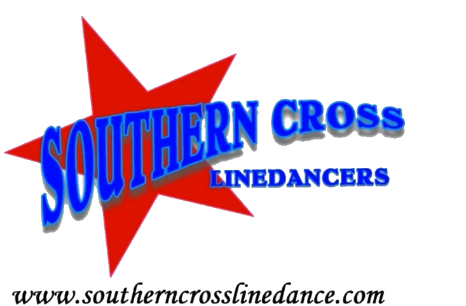 One Year of Love Count: 48		Wall: 4		Level: Intermediate waltzChoreographer: Mark Simpkin AU (March 2019)Music: "One Year of Love by Queen. Album: "A Kind of Magic. 4:28mins, BPM 111,Start dance on vocals, on the word “Just.”No Tags or Restarts
[1-6]                        ROLLING FULL TURN L, ROCK, RECOVER, 1/2 R,  
1,2,3,		Step L forward, Make a 1/2  turn L stepping R back, Make a 1/2  turn L stepping L forward,  
4,5,6,		Lunge/step forward on R, Recover L, 1/2 R stepping R forward, (6.00)

[7-12  ]                     L FWD, R SPIRAL TURN, BIG STEP FWD, 1/2 SLOW R PIVOT
1,2,3,		Step L forward, Make a full spiral over R, Big step R forward,
4,5-6,	                 Step L forward, Pivot 1/2 R, (over 2 beats)(wgt on R) (12.00)

[13-18]		 L TWINKLE, CROSS, 1/4 BACK, 1/2 FWD,
1,2,3,		Step L across R, Rock/Step R to R side, Recover weight  L 
4,5,6,		Step R across L, Turn 1/4 R stepping L back, Turn 1/2 R stepping R forward, (9.00)

[19-24]		 LUNGE FWD, RECOVER 1/2  L, FWD R, ROLLING FULL TURN OVER R – L, R
1,2,3,		Lunge/step L forward, Recover R, Turn 1/2  L stepping L forward, (3.00)
4,5,6,		Step R forward, Make a 1/2  turn R stepping L back, Make a 1/2 turn R stepping R forward,  
[25-30]		BIG STEP L FWD, 1/2 R SWEEP, R SAILOR STEP,
1,2-3,		Step L forward, With weight of L foot make 1/2 R turn sweeping R foot around to R side (over 2 beats), (9.00)
4,5,6,		Step R behind L, Step L to L side, Step R to R side, 
 
[31-36]		 CROSS, SIDE, REPLACE, CROSS UNWIND 1 & 1/2 TURN L, SWEEP R
1,2,3,		Cross step L over R, Step R to R side, Replace L, 
4,5-6,		Cross R over L, unwind a one and a half full turn L (weight on R), (sweeping L around) (3.00)    
Easy option4, 5, 6,		Cross R over L, unwind 1/2 turn on R, Hook L (3.00)
[37-42]		L FWD, R BIG STEP FWD, RECOVER L, 1/2 R FWD, FWD, 1/2 R AS YOU CROSS LOCK R OVER L, 
1,2,3,		Step L fwd,  Big step R forward, Recover L,  
4,5,6,		Making 1/2  turn R step fwd R, Step L forward, Turn 1/2 R as you pivot on L foot and cross lock R over L,                 (9.00)

[43-48		L BACK, 1/2 R, 1/2 R, 1/2 R  BIG STEP FWD, 1/2 R PENCIL TURN,
1,2,3,		Step  L back, Turn 1/2 R stepping R forward, Turn 1/2 R stepping L back, (9.00)
4,5-6,		1/2 R big step R forward, Turn 1/2 R pencil turn (weight R), (over 2 beats) (3.00)
Easy option
1,2,3,		Step L back , Turn 1/2 R stepping R forward, Step fwd L , (9.00)
4,5-6,		Big step R forward, Turn 1/2 R pencil turn (weight R), (over 2 beats), (3.00)


Contact: msimpkin@bigpond.net.au  www.southerncrosslinedance.com  M: 0418 440 402